Noteguide for Damping and Q Factor (Videos 11E)		Name					Damping in General: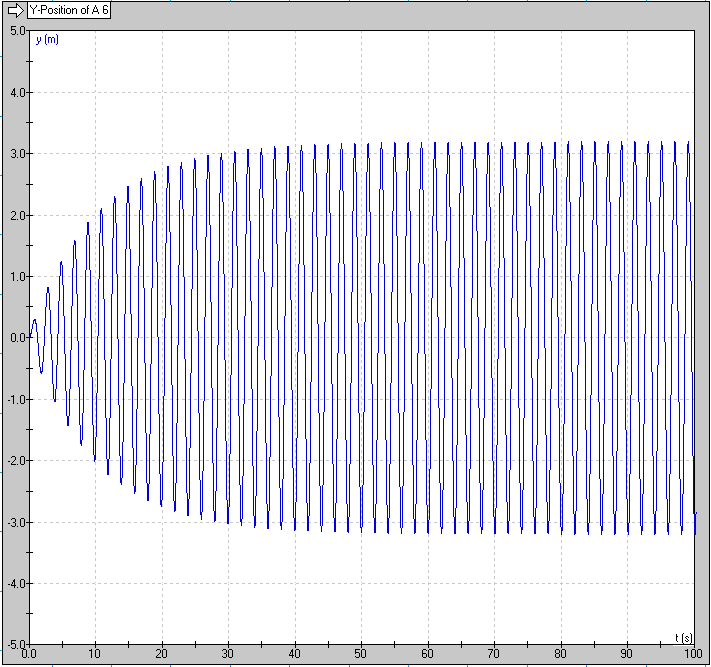 0-40 seconds:40-infinity seconds: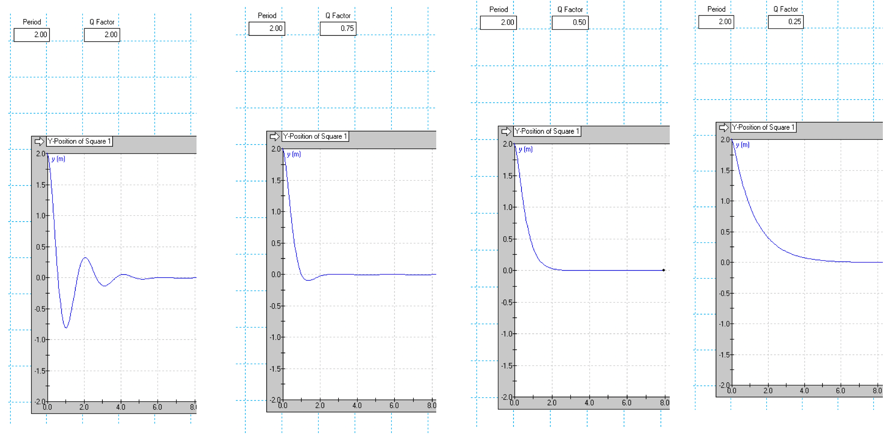 Critical DampingQ factor Demo - What is the basic idea behind Q factor?  Is a high or low Q factor heavily damped?Is a high or low Q factor lightly damped?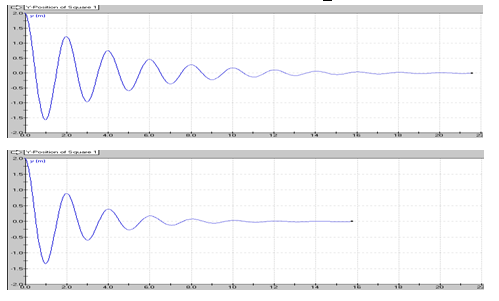 Q = Q = Calculations: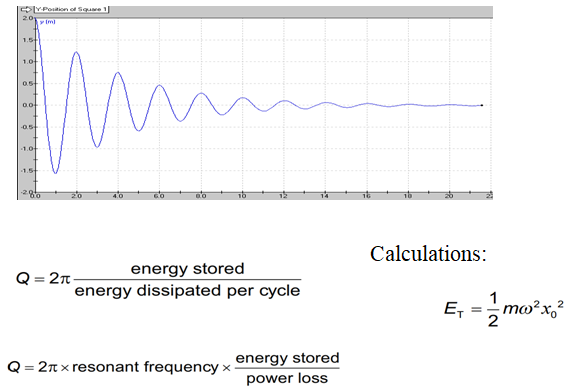 Write down the sample calculation I do here: